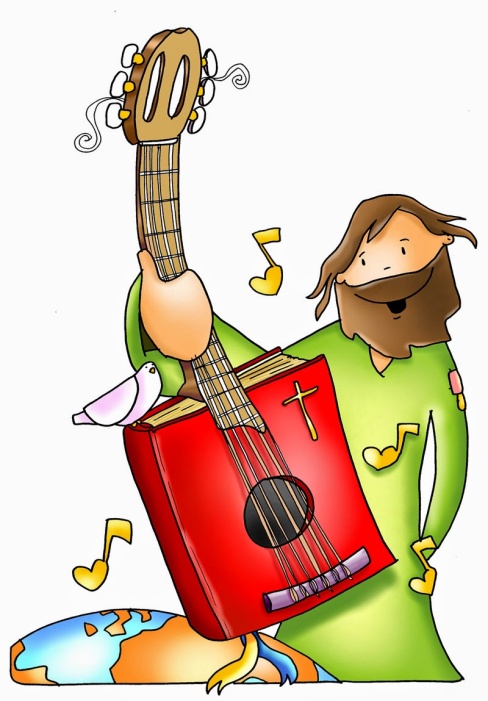 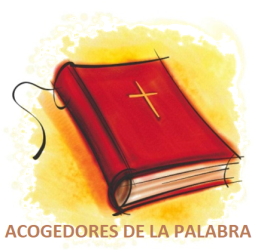 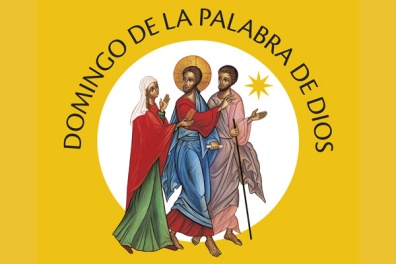 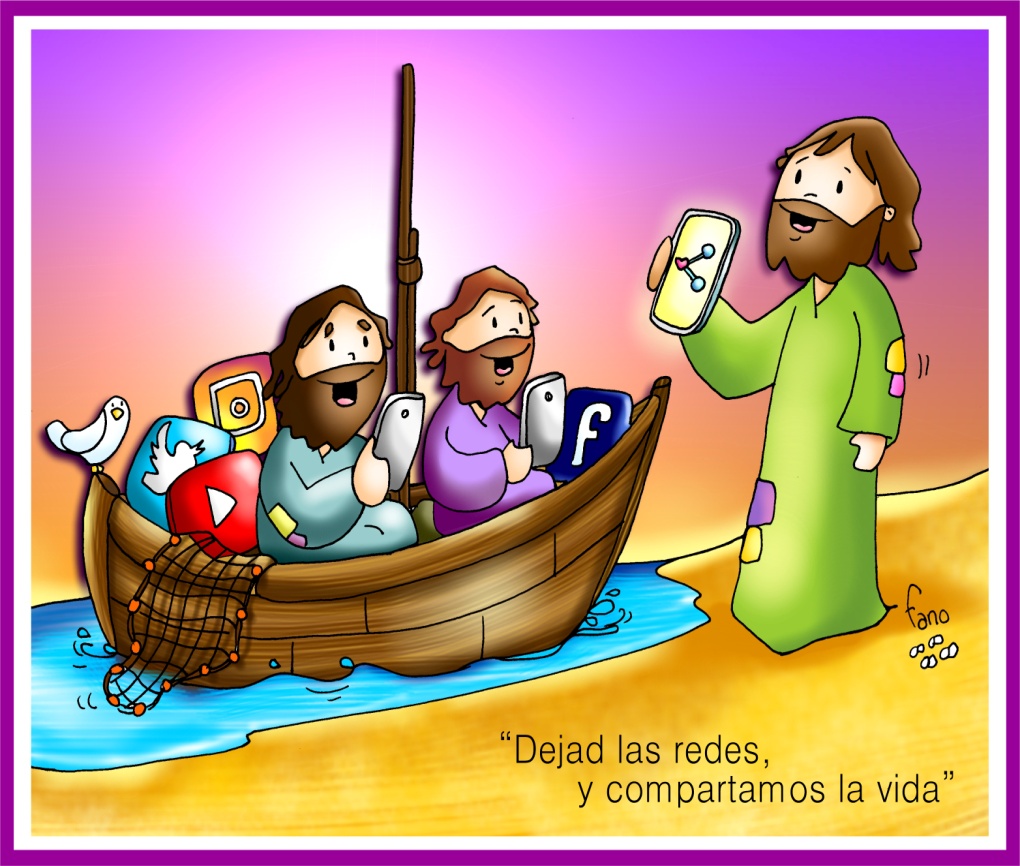 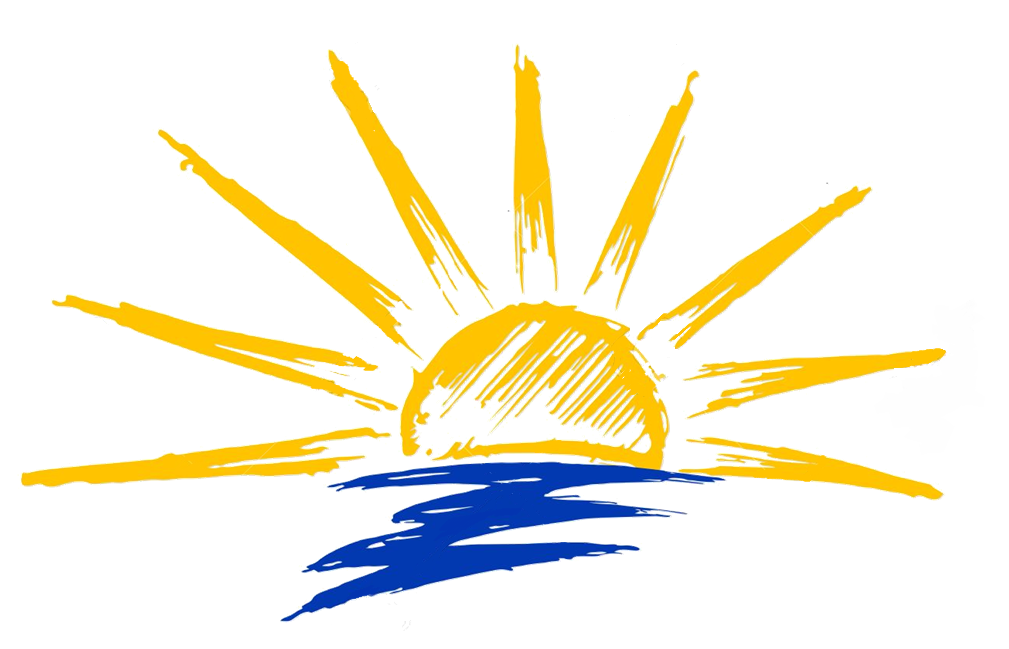 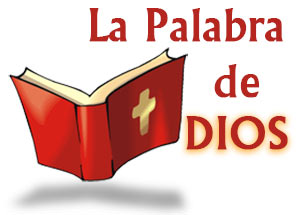 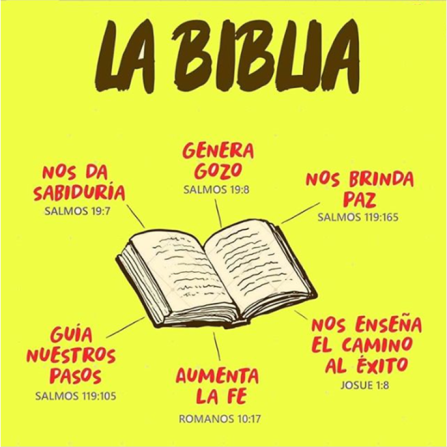 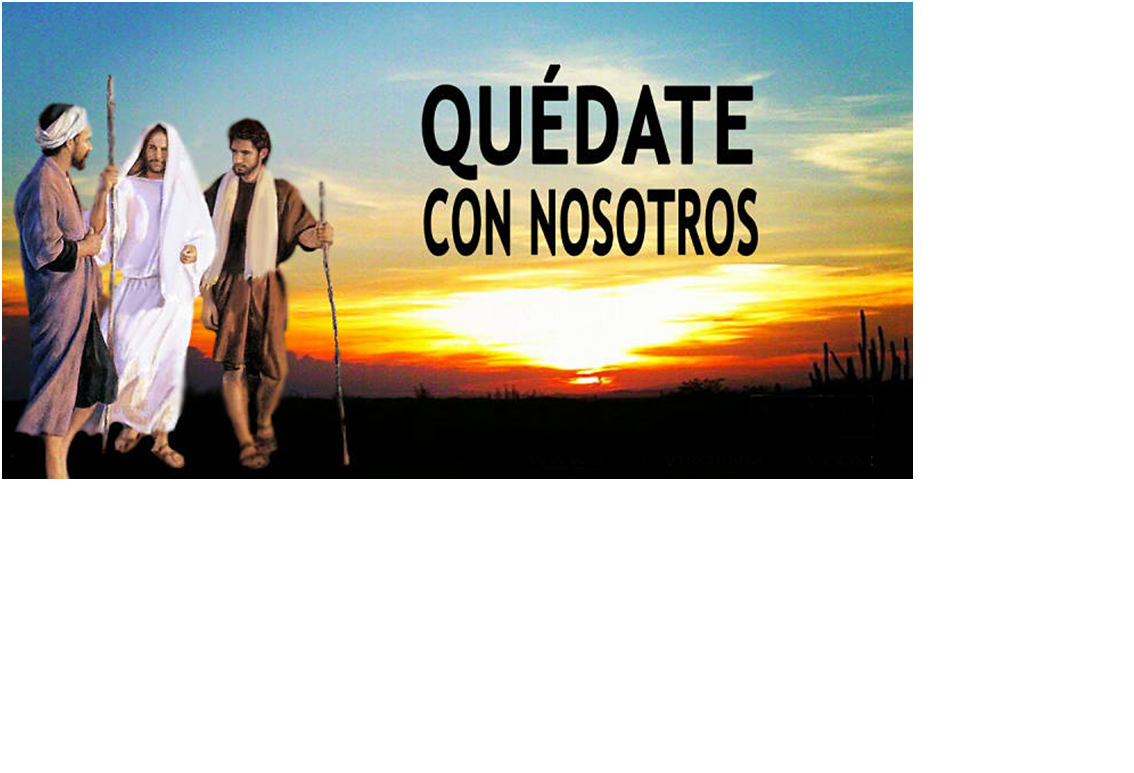 Dejad las redes y compartamos la vidaMt 4,12-23Jesús tiene una fuerza irresistible. La fuerza del Amor que llama, mueve y atrapa. La fuerza que hace que lo dejemos todo, sintiendo que todo se llena de algo nuevo e imperecedero.El Amor siempre nos acompaña. Nos “desenreda” de las redes en las que más que ser felices terminamos desgastados por el hastío y el sinsentido.El Amor siempre nos acompaña para acompañar… Tendiendo la red de la solidaridad, de las puertas abiertas, del “hospital de campaña”, de la acogida.El Amor siempre va delante de nosotros. Nos hace simplemente mejores, más buenos, más entregados, más de Él.Gracias, Señor, por llamarnos e invitarnos a “pescar contigo” para que otros muchos te conozcan. En la semana de la unidad de los cristianos, rememos juntos en la misma barca.Así que, amigos, dejemos las redes y compartamos la vida con Jesús, con los que nos rodean, con los que nos necesitan.Jesús. La verdadera navidad, obra de teatro 10 min: https://www.youtube.com/watch?v=9gMcOGXAlA0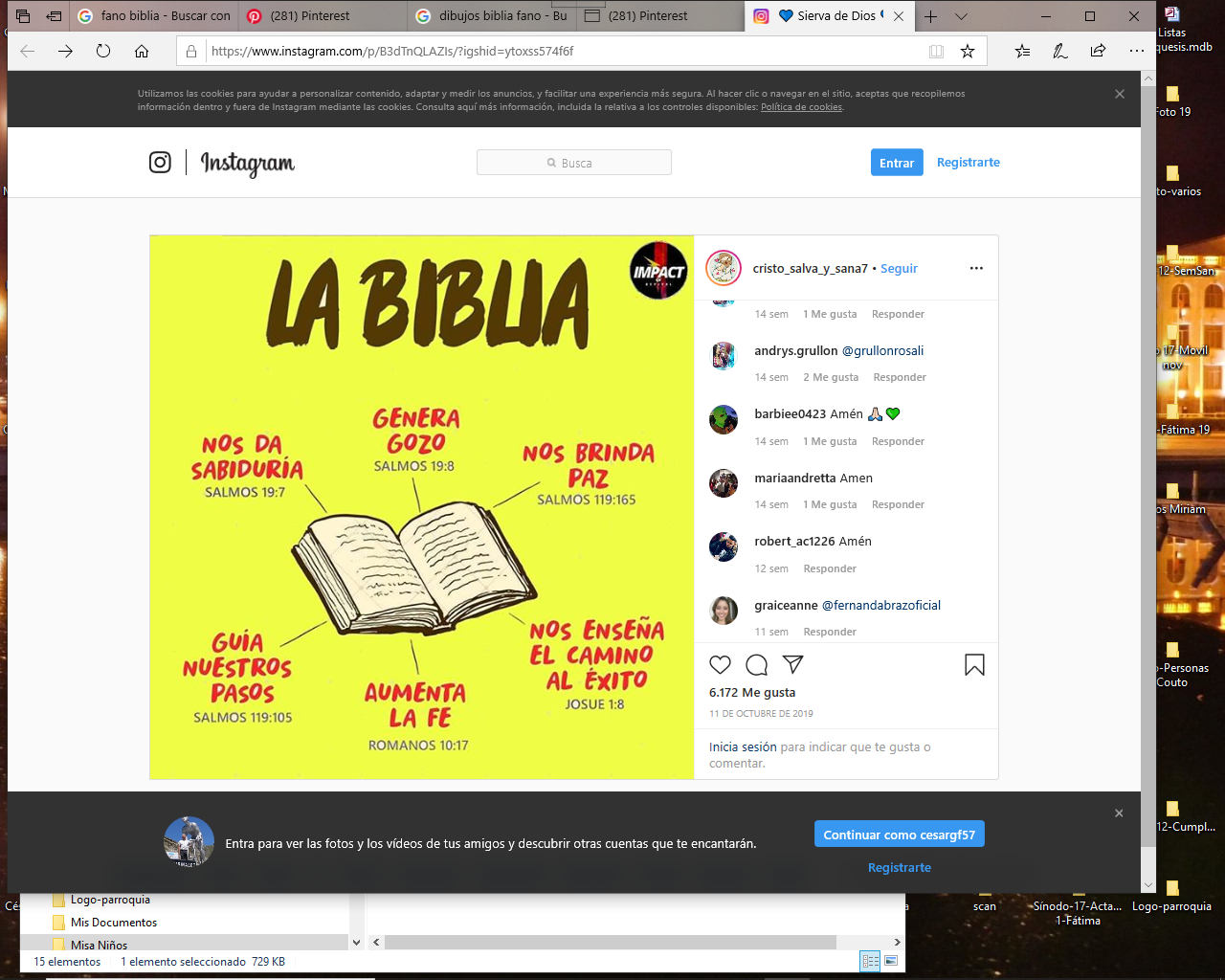 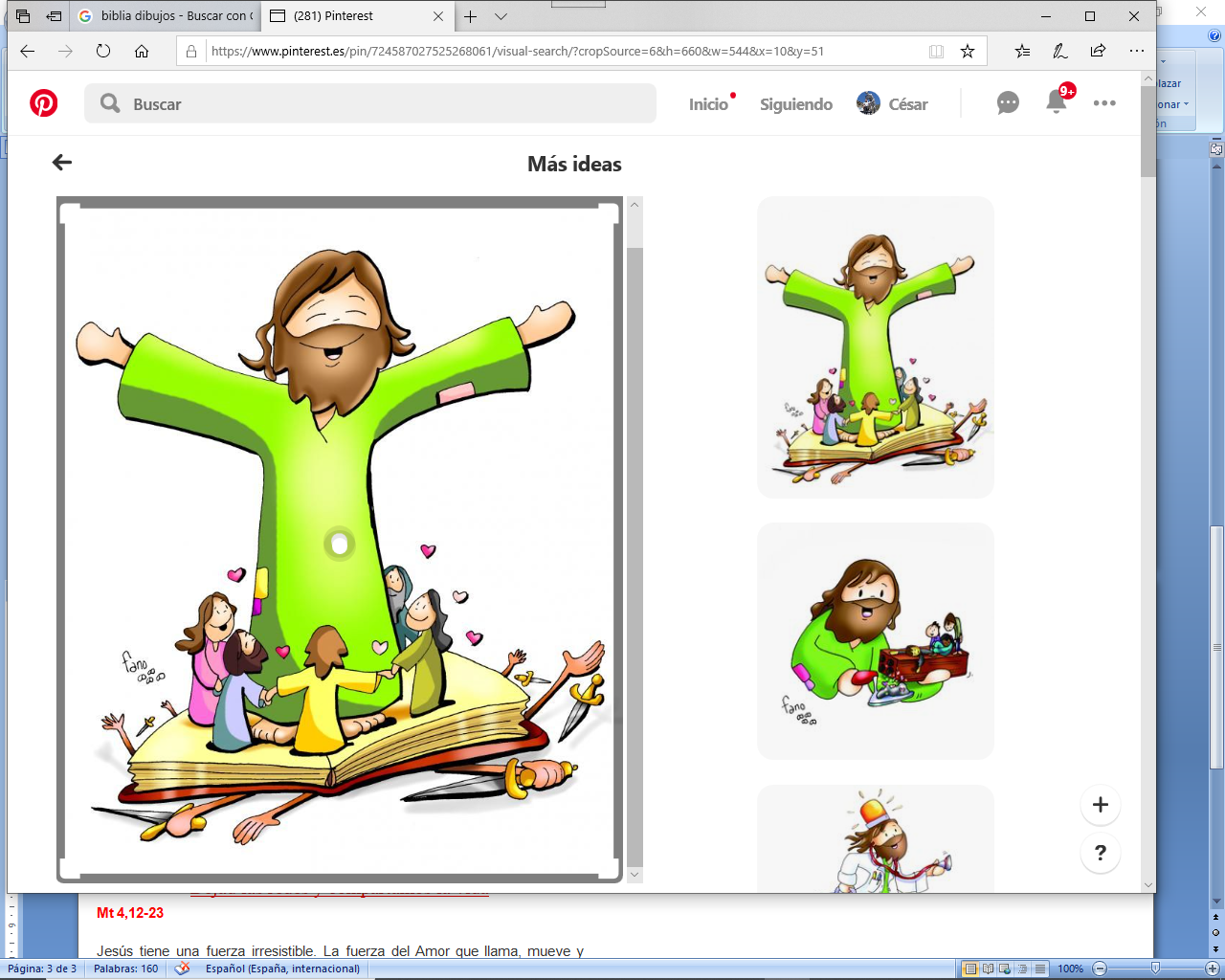 